TOREK, 22. 12. Dragi učenec!V tabeli boš našel povezave razlage snovi in svoje naloge, ki so podčrtane. Naloge pa bodo potem starši fotografirali in jih poslali po e-pošti. PREDMETNAVODILAOPOMBEOPOMBESLJMALA TISKANA ČRKA  z IN žOdpri učbenik na straneh 34 in 35.Spoznal boš mali tiskani črki z in ž.Najprej poimenuj kar je na slikah na strani 34 in s prstom vleci po veliki in mali tiskani črki.Isto ponovi na strani 35 pri črki ž.Odpri zvezek.Mami naj ti v eno vrstico zapiše veliko in malo tiskano z (Z z), ti pa dokončaj zapis do konca vrstice.Oglej si posnetek in sodeluj s prsti:https://www.youtube.com/watch?v=y5VCMSdpV4INato pa še 3 vrstice samo male tiskane črke z, kot je na spodnji sliki.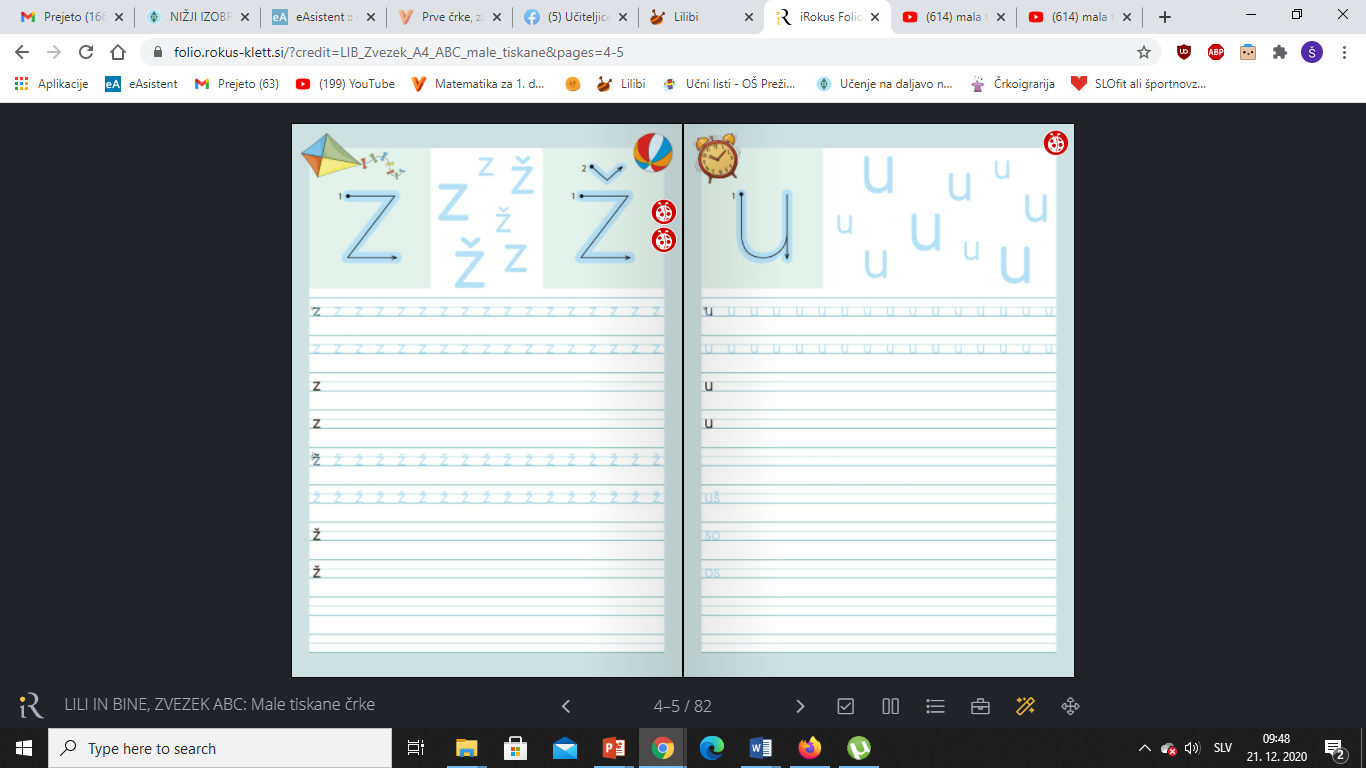 Mami naj ti v eno vrstico zapiše veliko in malo tiskano ž (Ž ž), ti pa dokončaj zapis do konca vrstice.Oglej si posnetek in sodeluj s prsti:https://www.youtube.com/watch?v=gPDfnfeT_hQNato pa še 3 vrstice samo male tiskane črke ž , kot je na spodnji sliki.Fotografijo opravljenega dela starši pošljejo po e-pošti.Fotografijo opravljenega dela starši pošljejo po e-pošti.MATSEŠTEVANJE DO 7K mizi prinesi 5 avtomobilov. Nato dodaj še 2 avtomobila. Koliko igrač imaš?Sestavi račun  (5 avtomobilov + 2 avtomobila = ?)Odpri delovni zvezek na strani 80.Oglej si sliko in račun.Spodaj napiši račune in jih izračunaj.Nadaljuj z barvanjem na strani 81.Potrebuješ rdečo in modro barvico.Če je račun 3+4, pobarvaš 3 kvadratke z rdečo in 4 z modro. Nadaljuj.Spodaj reši račune s pomočjo risanja pikic.. Fotografijo opravljenega dela starši pošljejo po e-pošti.. Fotografijo opravljenega dela starši pošljejo po e-pošti.DDPPoslušaj prvi glas v besedi in glasno ponavljaj za učiteljico:https://www.youtube.com/watch?v=hP_J88OPGT0PRVI GLASSličice prenesi na ustrezno črko, nato pa klikni gumb Preveri. Če je prikazana slika brez napak, si nalogo pravilno rešil, sicer popravi napake:https://www.digipuzzle.net/digipuzzle/kids/puzzles/linkpuzzle_alphabet_si.htmŠTEJ ZLOGEZloge šteješ tako, da ploskaš , npr. KEN-GU-RU  ima 3 zloge, ker si 3x zaploskal:https://www.digipuzzle.net/digipuzzle/kids/puzzles/syllablescount_names_si.htm Poslušaj prvi glas v besedi in glasno ponavljaj za učiteljico:https://www.youtube.com/watch?v=hP_J88OPGT0PRVI GLASSličice prenesi na ustrezno črko, nato pa klikni gumb Preveri. Če je prikazana slika brez napak, si nalogo pravilno rešil, sicer popravi napake:https://www.digipuzzle.net/digipuzzle/kids/puzzles/linkpuzzle_alphabet_si.htmŠTEJ ZLOGEZloge šteješ tako, da ploskaš , npr. KEN-GU-RU  ima 3 zloge, ker si 3x zaploskal:https://www.digipuzzle.net/digipuzzle/kids/puzzles/syllablescount_names_si.htm ŠPOPRAZNIČNA TELOVADBAPOVEZAVA DO BOŽIČNE GLASBE:https://www.youtube.com/watch?v=zzWg9fUi514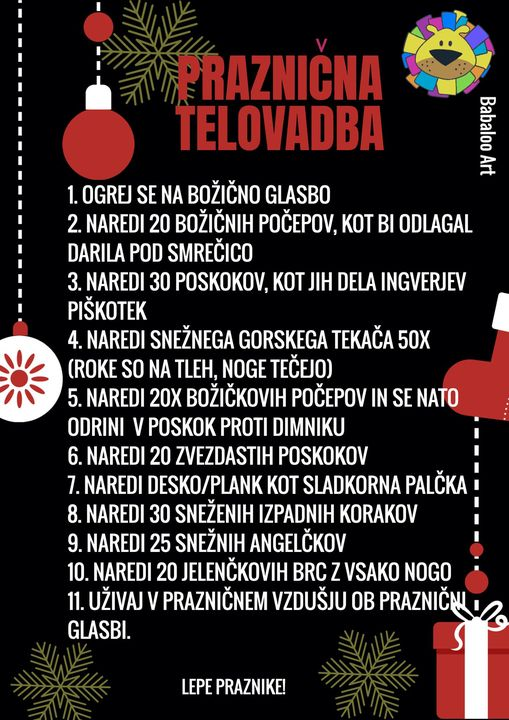 